В центре «Истоки» проводятся консультации в рамках детской психологии и детско-родительских отношений.Готовы с радостью помочь справиться с возникающими трудностями и сложными жизненными ситуациями детям, подросткам, их родителям. 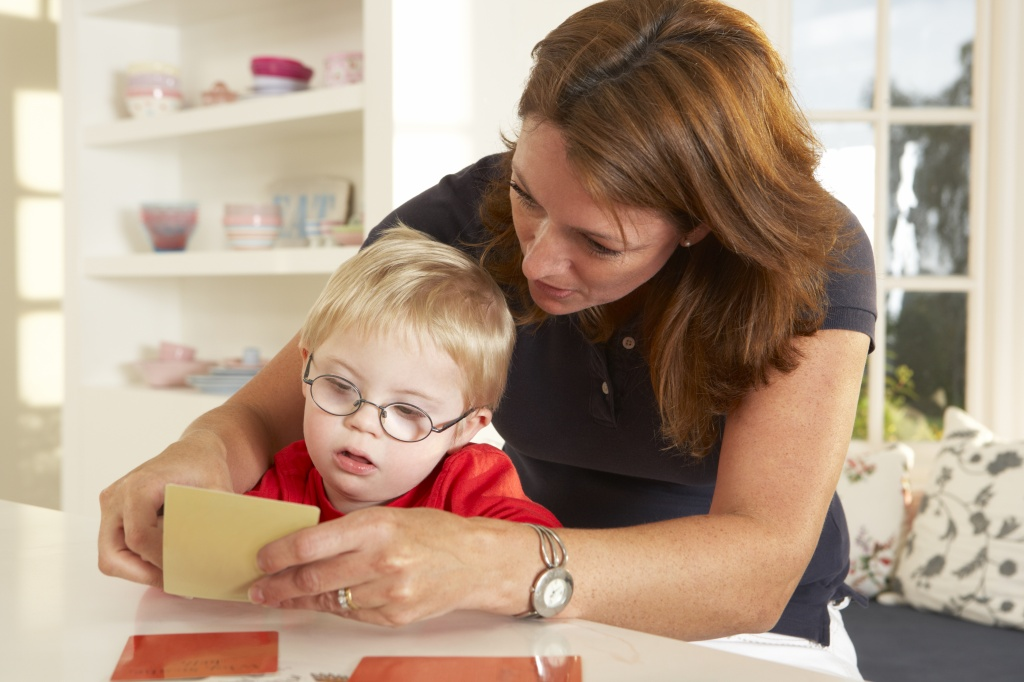 КОГДА вам может понабодиться помощь детского психолога:ребёнок стал неуправляемым, эмоционально неустойчивым, обидчивым, конфликтным, вы не справляетесь с ним;у ребенка трудности адаптации к детскому саду, школе;ребенок застенчив, молчалив, обидчив, либо наоборот агрессивен, гиперактивен;ребенок испытывает сложности в общении с другими детьми и/или у него нет друзей;у ребёнка появились проблемы в учёбе, и ухудшилась успеваемость;ребенок ревнует к новорожденному братику или сестре;семья потеряла близкого человека, члена семьи;ребёнок получил психологическую травму, стал свидетелем травматического события;ребёнок является свидетелем развода между родителями.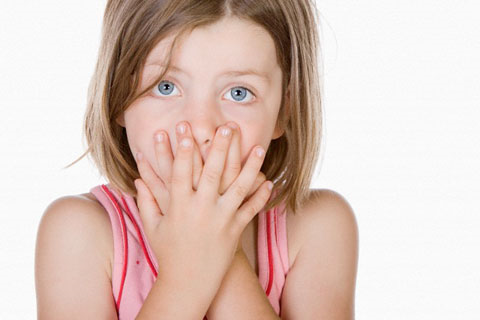 Помощь детского психолога состоит в том, чтобы:разобраться в том, что происходит сегодня с ребёнком, в чём причина его трудностей,составить и предложить план помощи/ провести коррекцию имеющихся нарушений,оказать родителям психологическую поддержку и сопровождение в вопросах воспитания.Существует заблуждение, что детский психолог нужен тогда, когда у ребёнка уже налицо выраженные трудности. Либо к семейному психологу приходят семьи уже на грани развала. На самом деле почти все наши дети, подростки и взрослые люди нуждаются в психологической поддержке. Это связано в первую очередь с условиями жизни в большом городе - неблагоприятные экологические условия, огромный поток информации, постоянная нехватка времени.Поэтому, не нужно ждать появления у ребёнка проблем и трудностей, чтобы привести его на приём. Обратившись к детскому психологу, вы узнаете текущее состояние развития ребёнка, его сильные и слабые стороны, сможете вовремя обнаружить и предотвратить назревающие проблемы.Опыт общения здоровых детей и подростков с детским психологом, игровая терапия укрепят психологическое здоровье вашего ребенка, позитивно отразятся на его личностном развитии, способности понимать себя, самооценке.Общение детского психолога и ребёнка во время психологической консультации или психотерапии проходит в доброжелательной и доверительной обстановке. Помощь детского психолога заключается в том, чтобы способствовать раскрытию ребёнка, не способного ещё выражать себя словами.Для этого у детского психолога есть много средств: в первую очередь – игра, совместная беседа, рисунок, специально подобранные проективные методики, сказки.КОГДА вашей семье может понадобиться помощь психолога:в  семье постоянные конфликты между детьми и родителями (любого возраста);супруги переживают трудности взаимопонимания, потерю интереса друг к другу, измену, конфликты, ссоры;супруги планируют развод (особенно в семьях с детьми);имеются конфликтные отношения супругов с их родителями, бабушки или дедушки слишком сильно и негативно влияют на жизнь семьи;член семьи (часто ребёнок) страдает острыми  или хроническими психосоматическими расстройствами;в семье есть ребёнок с отклонениями в психическом здоровье или развитии;в семье есть приёмный ребёнок, либо семья собирается принять ребёнка;в семье есть «проблемный» ребёнок, который создаёт всем трудности и неприятности, часто болеет и.т.д.вы планируете подобрать для ребёнка няню (помощь психолога в подборе няни).Записаться  на  консультацию  психолога  можно  по телефону  +7 (4852) 75-30-73.